	What We’ve Been Up To!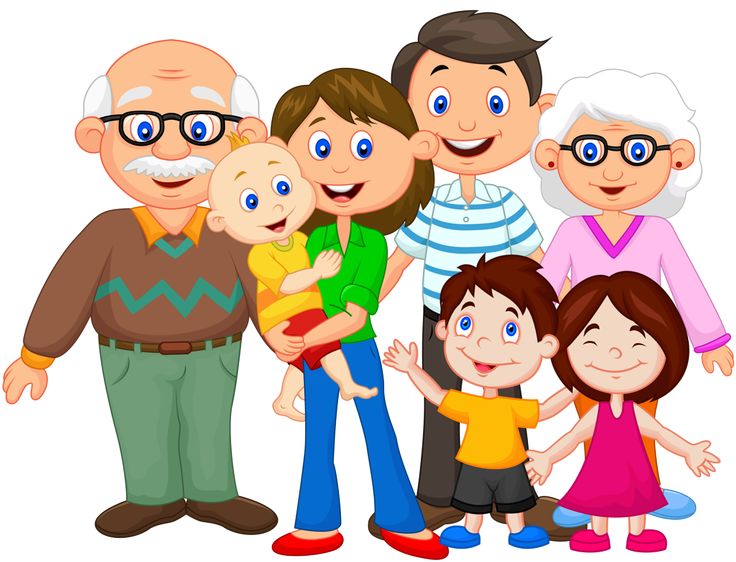 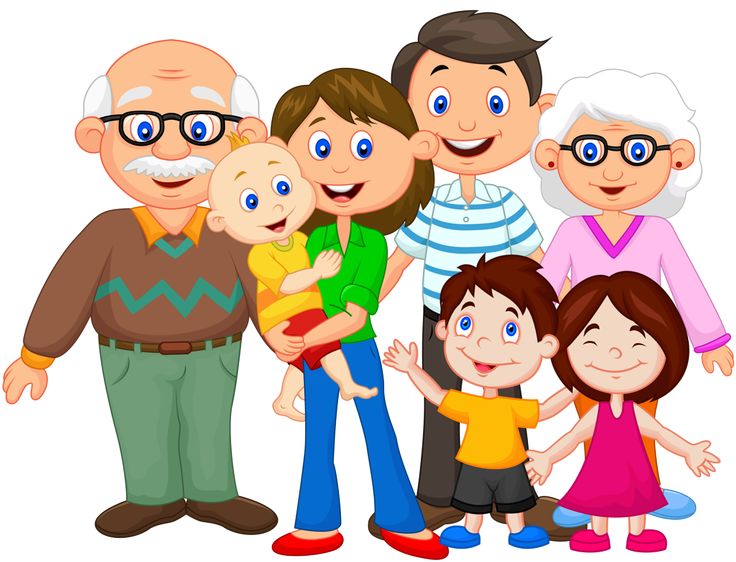 February 16th    In Language Arts we have continued to work on         phonemic awareness activities (understanding that words are made up of individual sounds) withemphasis on identifying beginning and medial sounds in words, segmenting and blending individual phonemes (sounds) in words, changing, and deleting beginning sounds in words, reviewing letter names and sounds, and blending sounds together to read words. In writing, students completed several special calendar events pieces (Groundhog Day, Love Poem, Valentine’s Day). Our writing focus continued to be on stretching words out and recording sounds heard, with extra emphasis on ensuring that every word included at least one vowel. In Math, Grade 1 students worked on comparing sets containing up to 20 objects using comparison words: more, less and as many.  Grade 2 students spend the last few weeks learning about the calendar (reading and recording dates, ordering days of the week and months of the year) and solving word problems that involved time related to the days of the week and the months of the year. During Exploratory time we continued to explore the Seven Sacred Teachings of the Mi'kmaq Nation. We covered three more, which were Respect, Courage, and Honesty. We also spend some time discussing the importance of loving ourselves and celebrating our differences.  A few reminders:	-Skating at LBA~ Thursday, February 22nd between 9:00-10:00	-100th Day of School is on Thursday, February 22nd as well. We will celebrate after skating during Math and Exploratory Time.If any time you have any questions or concerns, please don’t hesitate to reach out. You can reach me either by phone (778-6080) or by email (jodi.sobey@nbed.nb.ca)!						